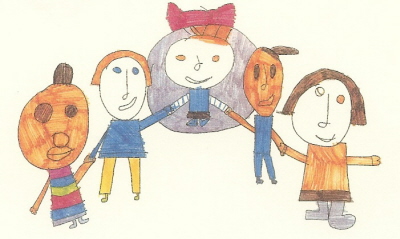 6th November 9:30pM-11:30Am or 12:30PM-2:30PMAutism ExplainedIf your child has a diagnosis of Autism Spectrum Disorder you may wish to find out a little more about the condition. This is a session to inform or refresh you on the basics.   AT: Danesbury Road SITELindon Bennett SchoolTelephone 020 8898 0479Fax 020 8893 4630Email: office@lindonbennett.hounslow.sch.ukWebsite: www.lindonbennettschool.co.ukClare Longhurst, HeadteacherInform youSupport youAsk questionsTea and coffeeContact: Clare JenkinsPLEASE let me           know if you can attend by sending reply slip below.AT: Lindon Bennett School          Danesbury RoadFeltham10:45 AM-11:30AM